Madame,Monsieur,Chers parents,
Ce lundi 2 octobre prochain, suite à une assemblée générale des membres du personnel, le début des cours sera fixé à 9h15.Néanmoins, la salle d'étude et le cercle (espace de détente et d'activités) seront ouverts dès 8h25.Petit rappel : les 28 et 29 septembre prochains, tous les élèves de l'institut participent à des activités dans le cadre des classes d'alliance. Leur présence est obligatoire et fera l'objet d'une prise de présences par les professeurs qui encadrent les animations. Toute absence devra être signalée en début de journée au 04/229 78 70 et justifiée par un certificat médical dès le retour de l'élève à l'école.Les courriers relatifs à chaque année d'étude se trouvent sur la page d'accueil du site internet de l'école :Institut Don Bosco Liège – Une école où j'existe ! (idbl.be)Nous vous souhaitons à toutes et tous une excellente journée.L’équipe de direction,N. Fraipont, B. Frix, J. Maschietto, O. Ledain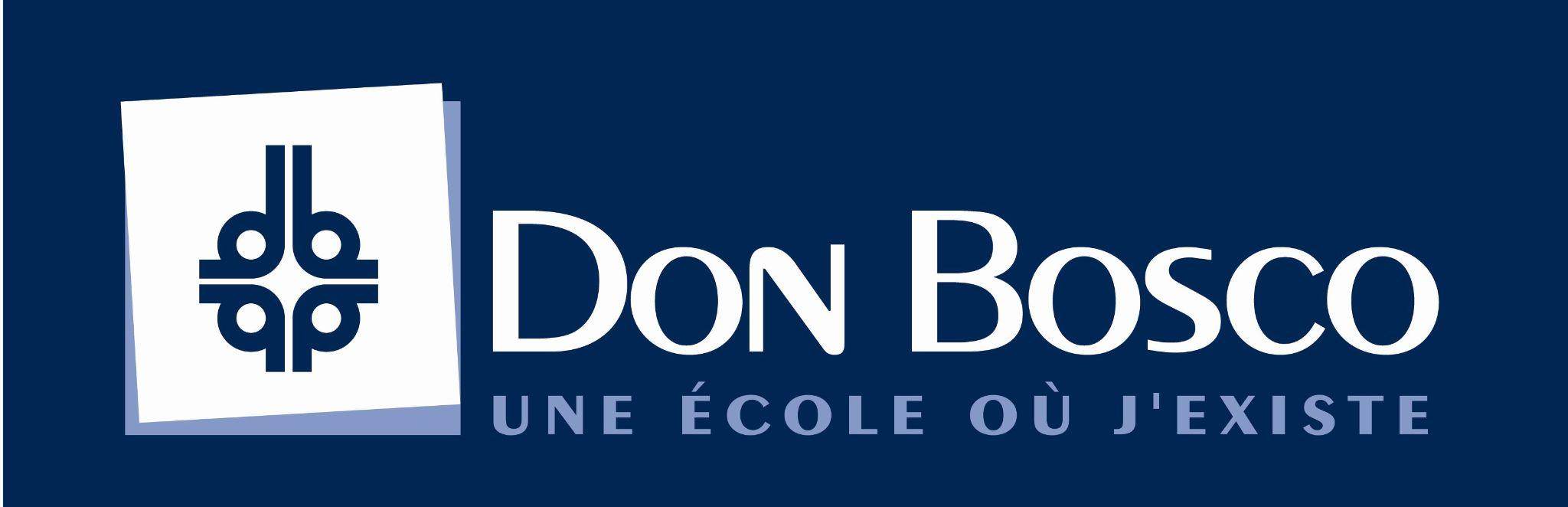 Rue des Wallons 59                                                                           Liège, le  27 septembre 2023 4000 LIEGE04/229.78.70